ДЕЙСТВИЯ ПРИ ОБНАРУЖЕНИИ БРАКАБрак необходимо обнаружить при выкладывании деталей из коробки.Сфотографировать как лежит деталь в коробке.Сфотографировать брак на детали в разных ракурсах.Закрыть коробку, не заклеивая скотчем, сфотографировать коробку со всех сторон.Сфотографировать шильдик.Сохранять (не сминать, не рвать, не складывать) коробку до замены детали.Найти в инструкции эту деталь с номером, перечеркнуть ее крестом и сфотографировать инструкцию.Отправить все эти фото с описанием проблемы на E-mail: salon.baribal@mail.ru, в теме письма указать номер договора и контактный номер телефона клиента.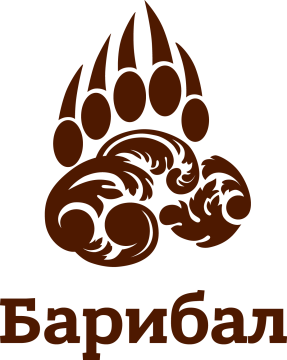 